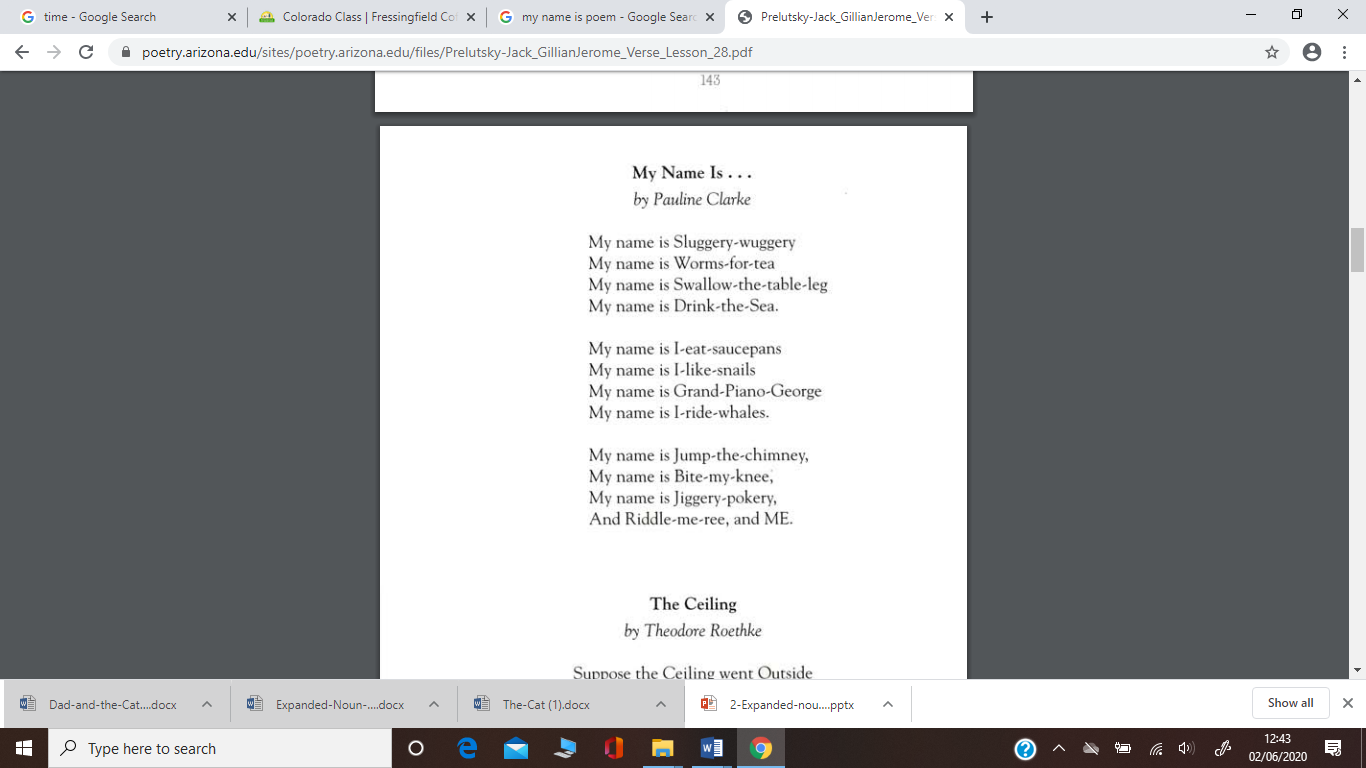 Name Generating'Nonsense Words'Technique: 		Take a real word & add a suffix onto it such as ery. 		Add a second word by making a rhyme, inserting w as the initial letter.e.g.		cattery-wattery		cakery-wakery		sockery-wockery		piggery-wiggery 'Silly Actions'Technique: 		Think of a verb.		Match it with an unlikely object		Make it about you or an instruction to someone elsee.g.		I-wash-ants		I-smell-envelopes		Flatten-the-mountain		Hide-in-a-cup'Noun phrases'Technique: 		Think of a noun.		Add an adjective in front of it.		Add a name at the end (alliterating if you can)e.g.		Red-bus-Ronny		Juicy-apple-Jack		First-place-Fiona		Rusty-bucket-RachelMy Name Is...									AMy name is ________________________
My name is ________________________
My name is ________________________
My name is ________________________My name is ________________________
My name is ________________________
My name is ________________________
My name is ________________________My name is ________________________
My name is ________________________
My name is ________________________
And Riddle-me-ree, and me.